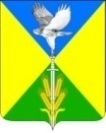 Совет Вольненского сельского поселенияУспенского района45 очередная сессияРЕШЕНИЕот 21.12.2022г.                                                                                      	  № 166с. ВольноеО внесении изменений в решение Совета Вольненского сельского поселения Успенского района от 28.10.2010г. №80 «Об установлении земельного налога»В соответствии с пунктом 2 статьи 387 Налогового кодекса Российской Федерации, в целях дополнительной поддержки граждан Российской Федерации, принимающих (принимавших) участие в специальной военной операции, проводимой на территориях Донецкой Народной Республики, Луганской Народной Республики, Запорожской области, Херсонской области и Украины,  руководствуясь Уставом Вольненского сельского поселения Успенского района, Совет Вольненского сельского поселения Успенского района, р е ш и л:1. Внести в решение Совета Вольненского сельского поселения Успенского района от 28.10.2010г. №80 «Об установлении земельного налога» (далее – Решение) следующие изменения:1) пункт 5 изложить в следующей редакции:«5. От уплаты земельного налога в полном объеме освободить: а) органы местного самоуправления Вольненского сельского поселения и муниципальные учреждения культуры, в отношении земельных участков, используемых ими для непосредственного выполнения возложенных на них функций; б) ветеранов и инвалидов Великой Отечественной войны;   в) граждан Российской Федерации, принимающих (принимавших) участие в специальной военной операции, проводимой на территориях Донецкой Народной Республики, Луганской Народной Республики, Запорожской области, Херсонской области и Украины, до окончания специальной военной операции;  г ) членов семей погибших (умерших) граждан Российской Федерации, принимавших участие в специальной военной операции, проводимой на территориях Донецкой Народной Республики, Луганской Народной Республики, Запорожской области, Херсонской области и Украины;К членам семей граждан Российской Федерации, принимавших участие в специальной военной операции, проводимой на территориях Донецкой Народной Республики, Луганской Народной Республики, Запорожской области, Херсонской области и Украины, относятся:родители (усыновители);вдова (вдовец), не вступившая (не вступивший) в повторный брак;дети, в том числе усыновленные, не достигшие возраста 18 лет или старше этого возраста, если они стали инвалидами до достижения ими возраста 18 лет;дети, в том числе усыновленные, не достигшие возраста 18 лет или старше этого возраста, обучающиеся в образовательных организациях независимо от их организационно-правовых форм и форм собственности, до окончания обучения, но не более чем до достижения ими возраста 23 лет; В случае, если налогоплательщику, попадающему в одну из категорий, установленных подпунктами «в» и «г» настоящего решения, принадлежит на праве собственности, праве постоянного (бессрочного) пользования или на праве пожизненного наследуемого владения несколько земельных участков, льгота предоставляется только в отношении одного земельного участка по выбору налогоплательщика».2. Опубликовать настоящее решение в соответствии с Уставом Вольненского сельского поселения Успенского района.3. Контроль за исполнением настоящего решения возложить на председателя постоянной комиссии по социально-экономическим вопросам и бюджету, финансам, налогам и распоряжению муниципальной собственностью.4. Настоящее решение вступает в силу со дня его официального опубликования и распространяется на правоотношения, возникшие с 1 января 2022 года.Глава Вольненского сельского поселения	Успенского района						         Д.А. КочураПредседатель Совета ВольненскогоСельского поселения Успенского района 							А.М. Порутчикова